.• .•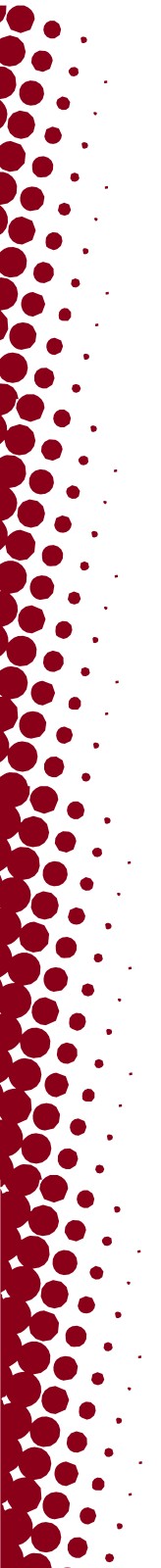 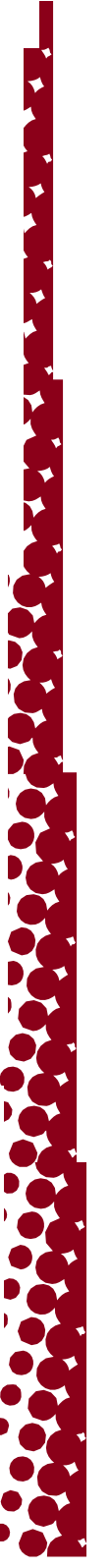 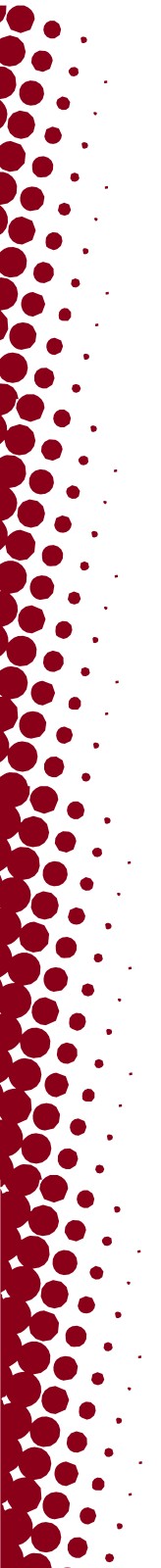 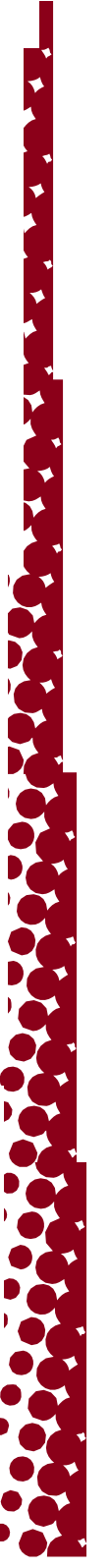 ••••••••••......UTAHတက္ကသိုလ်လူထုဘေးလင်းလုံခြုံရေးဌာနကျောင်းဝန်း အရင်းအမြစ်များအရေးပေါ်ကိစ္စများအတွက် - 911စာပေးစာယူဌာန - 801-585-2677တက္ကသိုလ်ရဲpolice.utah.eduရာဇဝတ်မှုနစ်နာသူဆိုင်ရာရှေ့နေများအချိန်မရွေး(၂၄/၇)ဝန်ဆောင်မှုsafety.utah.edu/crime-victim-advocatesကျောင်းဝန်းလုံခြုံရေးကာကွယ်ရေးအစောင့်အကြပ်များနှင့် ကားသမားအကူအညီSafeUအရင်းအမြစ်များကို အစီရင်ခံတင်ပြခြင်းsafeu.utah.eduတက္ကသိုလ်လူထုဘေးကင်းရေးဘေးကင်းရေး အကြံပြုချက်များနှင့် အစပြုမှုများနှစ်စဉ်လုံခြုံရေးအစီရင်ခံစာများအကြံပြုချက်ပေးပါsafety.utah.eduအရေပေါ်ဆိုင်ရာ စီမံခန့်ခွဲမှုအရေးပေါ်ဆိုင်ရာ ကြိုတင်ပြင်ဆင်မှုကျောင်းဝင်းသတိပေးချက်များemergency.utah.eduဘေးကင်းစွာမောင်းနှင်ပါM–F ၊ ညနေ ၆ နာရီမှ မနက် ၁၂း၃၀ ထိပင်မကျောင်းဝန်းအတွက်Transloc App ကို ဒေါင်းလုတ်လုပ်ပါ commuterservices.utah.edu/safe-ride